תקציר מנהליםנקודות מרכזיותיעדיםהצהרת ייעודמפתחות להצלחהתיאור העסקבעלות החברה/ישות משפטיתמיקוםפניםשעות פעילותמוצרים ושירותיםספקיםשירותייצורניהולניהול פיננסיסיכום הקמה/רכישהשיווקניתוח שוקפילוח שוקתחרותתמחורפרסום וקידום מכירותאסטרטגיה ויישוםנספחהוצאות הקמהקביעת הון הקמהתזרים מזומניםדוח צפי הכנסותדוח רווח והפסד( רווח והפסד, תקציב מול נתונים בפועל: (—גיליון מאזןתחזית מכירותאבני דרךניתוח נקודת איזוןמסמכים שוניםרשיונות עסקהוצאות ארגוניותהפקדותחשבון בנקשכירותעיצוב פניםציוד/מכשור נדרש:פריט 1פריט 2פריט 3סה"כ ציוד/מכשורביטוחנייר מכתבים/כרטיסי ביקורחוברותפרסום לפני פתיחהמלאי פתיחהשונות (פרט):פריט 1פריט 2סה"כ הוצאות הקמהחודש 1חודש 2חודש 3חודש 4חודש 5חודש6חודש 7חודש 8מזומן התחלתי0.00 ₪מזומן נכנס:מכירות במזומן ששולמוחייביםסה"כ מזומן נכנסמזומן יוצא:שכירותמשכורתשונותסה"כ מזומן יוצאמאזן סופיעודף (תזרים מזומנים)חודש 1חודש 2חודש 3חודש 4חודש 5חודש 6חודש 7חודש 8חודש 9חודש 10חודש 11חודש 12מזומן התחלתימזומן נכנס:מכירות במזומןחייביםסה"כ הכנסת מזומניםהוצאת מזומנים (הוצאות):שכירותשירותים ציבורייםמשכורות (כולל מיסים)הטבותתשלומי הלוואהנסיעותביטוחפרסוםעמלות אנשי מקצועציוד משרדידברי דוארטלפוןאינטרנטעמלות בנקסה"כ הוצאת מזומניםמאזן סופי% תע'ינו'פבר'מרץאפר'מאייונייוליאוג'ספט'אוק'נוב'דצמ'סה"כ שנתי% שנתימכירות נטו משוערעלות מכירותרווח ברוטוהוצאות נשלטות:שכר/פיצוייםניכויי חובהרו"ח/משפטיפרסוםנסיעות/רכבתשלומים/מנוייםשירותים ציבורייםשונותסה"כ הוצאות נשלטותהוצאות קבועות:שכירותפחתביטוחהיתרים/רשיונותתשלומי הלוואהשונותסה"כ הוצאות קבועותסך הכל הוצאותרווח/הפסד נטו לפני מיסיםמיסיםרווח/הפסד נטו
לאחר מיסים]חודש התחלתי, שנה] — [חודש סיום, שנה[תקציבסכום חריגה מהתקציבהכנסה:מכירותשונותהכנסה כוללתהוצאות:שכר/פיצוייםניכויי חובהרו"ח/משפטיפרסוםנסיעות/רכבתשלומים/מנוייםשירותים ציבורייםשכירותפחתהיתרים/רשיונותתשלומי הלוואותשונותסך הכל הוצאותרווח/הפסד נטו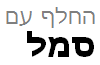 